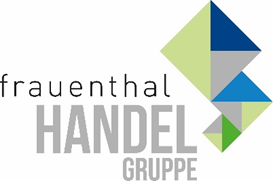 PRESSEINFORMATIONWien, im August 2022 Frauenthal enthüllt EXPO-Hallenplan

Frauenthal lässt die Katze aus dem Sack und veröffentlicht den Hallenplan ihrer EXPO. Who is who & wer ist wo?
Für alle, die ihren EXPO-Besuch vorab planen möchten, gibt es nun den Hallenplan zum Einlesen. Denn eines ist sicher: Auf 18.000 m² und bei der Fülle an Angeboten, Neuheiten, Überraschungen, Tipps, Tricks und Lösungen ist Orientierung das A und O eines perfekten Messetages. Für all jene ist der EXPO-Hallenplan ihr Navi für die drei Tage im Hotspot der Branche (14.-16.09, Messe Wien). Rund 140 Aussteller und der große Frauenthal-Bereich wollen schließlich alle besucht werden. Da heißt es bequeme Schuhe anziehen und rein ins Vergnügen. Am Plan stehen echte Gespräche mit echten Personen; genug vom Treffen in virtuellen Räumen. Jetzt wird es handfest, konkret und persönlich. Für alle, die nicht über die Kondition eines Langstreckenläufers verfügen, hat Frauenthal vorgesorgt: Stärkung gibt es in vier großen Catering-Bereichen und an vielen Messeständen. Natürlich gratis und für alle etwas; weil Geschmäcker ja unterschiedlich sind. Aus dem gleichen Grund ist auch der Mix an Ausstellern so bunt. Hier gibt es ebenfalls für jeden Geschmack das richtige Produkt und die passende Lösung.Das Frauenthal-Team und alle Aussteller wünschen viel Freude beim Entdecken der gezeigten Highlights. Auf der EXPO-Webseite finden Sie alles zur EXPO kurz und übersichtlich zusammengefasst. Sie haben noch kein Ticket? Höchste Zeit sich eines zu sichern! Einfach auf www.frauenthal-expo.at/ticket/ registrieren.https://www.frauenthal-expo.at/hallenplan/https://www.frauenthal-expo.at/Frauenthal EXPO, Messe Wien, Messeplatz 1, 1020 WienMittwoch, 14.09.: 09:00 – 18:00Donnerstag, 15.09.: 09:00 – 18:00Freitag, 16.09.: 09:00 – 15:00Frauenthal Handel Gruppe AG
Mag. Nina Schön
T: +43 5 07 80 22281
nina.schoen@fthg.at
www.fthg.at